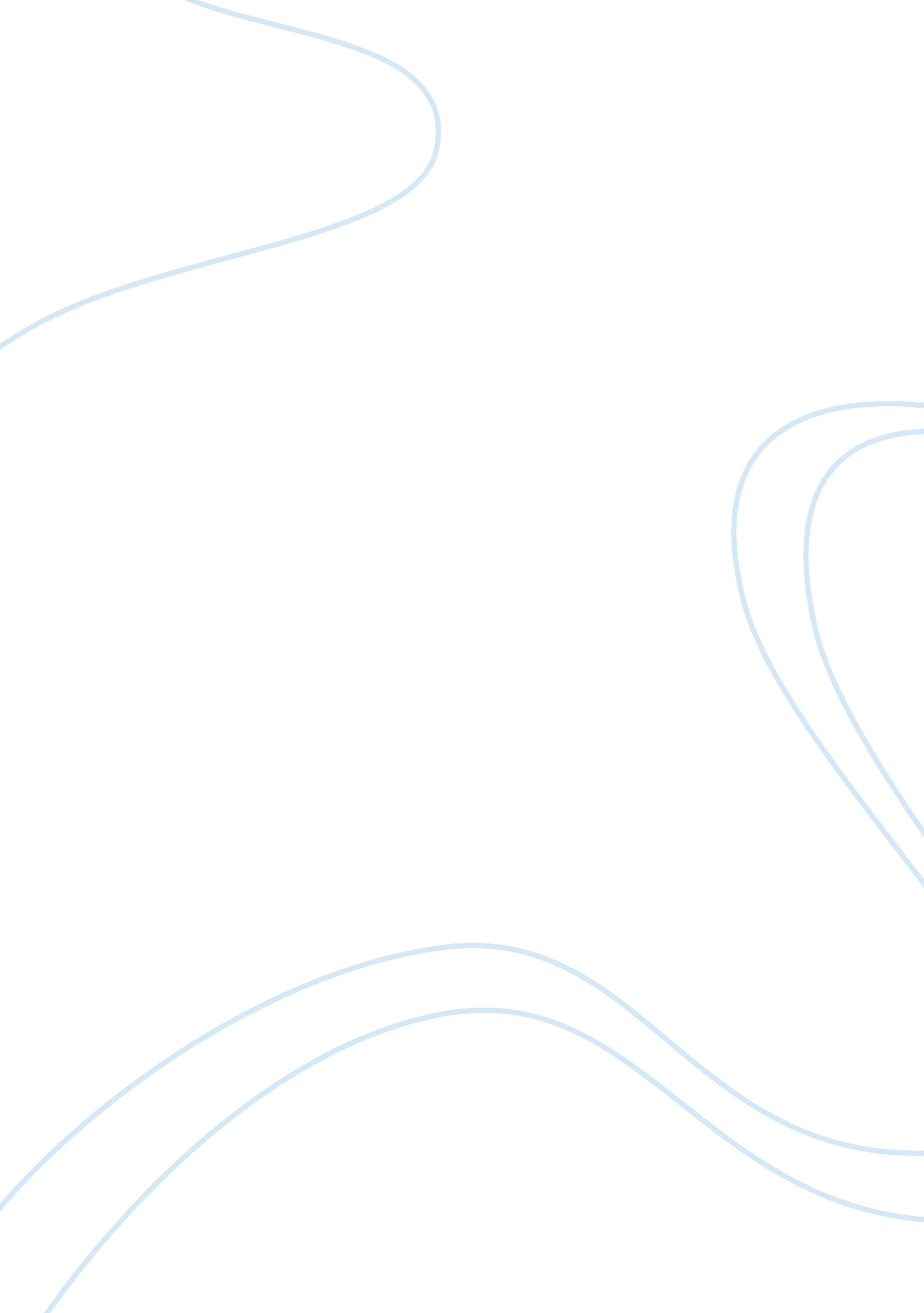 The catcher in the rye expository essayLiterature, American Literature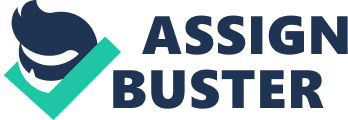 “ The catcher in the rye expository essay” The catcher in the rye is a book I have read and really enjoyed because of the plot and the characters in the novel. “ I always call it the catcher of the rye of the new generation. ” (www. Thinkexist. comJessica sharzer) the novel takes place in New York. This narrativeis really enjoyable and fun to read. This novel deals with a lot of issues and this is the reason I enjoyed this innovative story. The story takes place in New York City and this is one of the many reasons why I like this novel. The story was also written in a narrative format because of the way the main character: Holden Coldenfield. Holden narrates throughout the entire narrative because he is the narrator. He has been kicked out of eight different schools due to the way he acts in class and towards his peers. He also smokes to keep hisstressdown because of the way he acts. Every single person who knows of Holden would not like or even care for him. The only person who cared for him is his little sister. Thefamilydoes not know he was kicked out of his new school Yancy academy. Holden cares for his little sister Phoebe Caulfield. Holden also stays at a hotel for a couple of nights after being kicked of his poised school Yancy academy. He tries to act like an adult to show he is not afraid even though he is sixteen. When Holden couldn’t afford to stay at the hotel anymore he decided to stay with ateacherwho tries to molest him while he sleeps and Holden then decides to leave the teachers house without calling the police. While he is walking he happens upon a bar and decides to walk in even though he is sixteen but he has a fake driver’s license and he sees a girl dancing by herself and so he decides to ask her out and it does not end well for him. Holden decides to leave New York for another city because he knows that his family will send him to another prep school. His family might start to miss him since he was their only son and they took him for granted. Before leaving he finds his sister while she is on a field trip in central park and takes her to a merry go round before leaving. Since Holden really cares for Phoebe he explains to her that he is leaving and won’t be coming back and he tells her that he loves her. He also tells Phoebe the dream he had explaining him being a catcher in the rye and how he was catching little kids as they ran off a cliff. After he is done telling her this she asks him if she could go with him when he leaves New York. Finally, the catcher in the rye is a novel that I have read and enjoyed because of the characters and the plot in the novel. “ I will always call it the catcher in the rye of the new generation. ”(Jessica sharzer) 